									…………………………….										       MIEJSCOWOŚĆ, DATAKARTA UCZESTNICTWA W WARSZTATACH EDUKACYJNYCH„Terenowa NORDA”Zgłaszam i potwierdzam udział grupy w tytułowych warsztatach edukacyjnych organizowanych w ramach programu edukacji ekologicznej dzieci i nauczycieli pn. EKO Norda w praktyce.Warsztaty edukacyjne odbędą się w dniu…………………………….., w miejscowości………………………………..Adres i nazwa instytucji zgłaszającej się na warsztaty: ………………………………………………………………………………………………………………..Tel/mail kierownika grupy………………………………………………………………………………….Wiek uczestników warsztatów…………………………………………………………………………….………………………………………………………………………………Data i czytelny podpis kierownika jednostki edukacyjnejOświadczam, że zapoznałam/ zapoznałem się z Informacją o przetwarzaniu danych osobowych przez Lokalną Grupę Działania zawartą w Regulaminie rekrutacji i przebiegu warsztatów edukacyjnych „Terenowa NORDA”                                                                                                       …..………………………………………………………                                                                                                       Data i czytelny podpis kierownika jednostki edukacyjnejOświadczam, że zapoznałam/ zapoznałem się z Regulaminem rekrutacji i przebiegu warsztatów edukacyjnych „Terenowa NORDA”                                                                                                             ……………………………………………………………Data i czytelny podpis kierownika jednostki edukacyjnej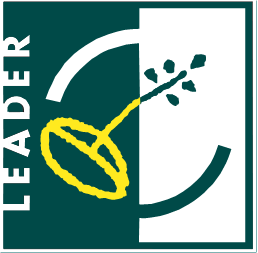 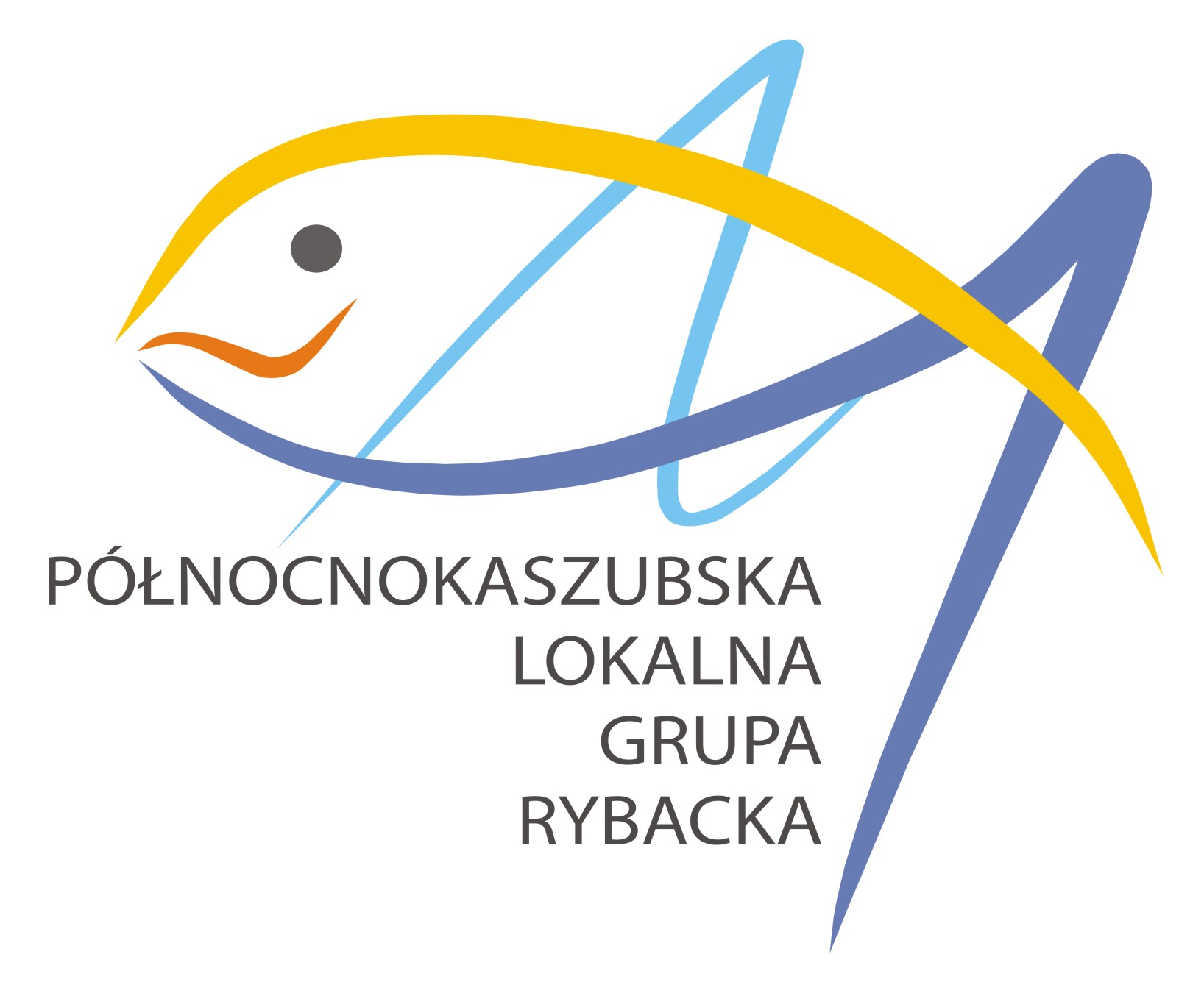 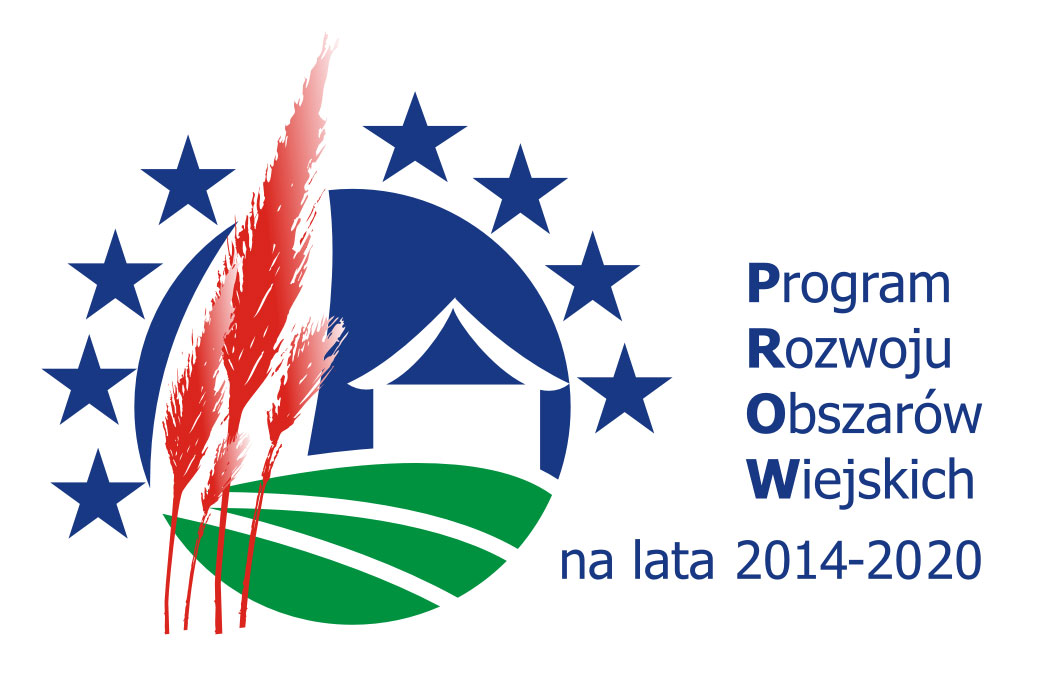 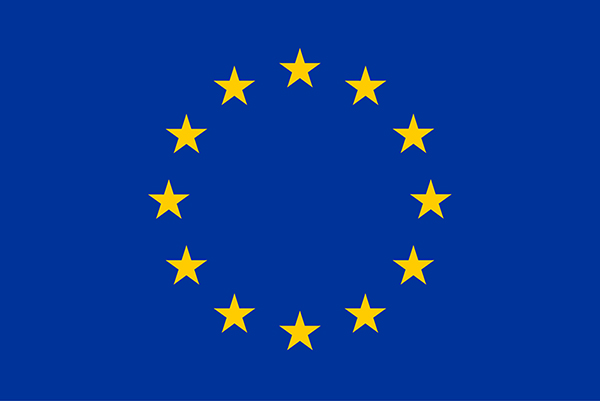 "Europejski Fundusz Rolny na rzecz Rozwoju Obszarów Wiejskich: Europa Inwestująca w obszary wiejskie"